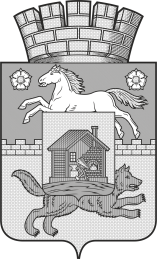 КЕМЕРОВСКАЯ ОБЛАСТЬНОВОКУЗНЕЦКИЙ ГОРОДСКОЙ ОКРУГАДМИНИСТРАЦИЯ ГОРОДА НОВОКУЗНЕЦКАРАСПОРЯЖЕНИЕот 10.09.2020 № 1272О проведении общественного обсуждениярезультатов реализации программы комплексного развития транспортной инфраструктуры Новокузнецкой агломерации за 2020 год и предложений по развитию транспортной инфраструктурыНовокузнецкой агломерации на 2021 год в рамках национального проекта «Безопасныеи качественные автомобильные дороги»В соответствии с Федеральным законом от 06.10.2003 №131-ФЗ «Об общих принципах организации местного самоуправления в Российской Федерации», Федеральным законом от 21.07.2014 №212-ФЗ «Об основах общественного контроля в Российской Федерации», постановлением Правительства Российской Федерации от 20.12.2017 №1596 «Об утверждении государственной программы Российской Федерации «Развитие транспортной системы», руководствуясь статьей 40 Устава Новокузнецкого городского округа:1. Назначить на 24.09.2020 года с 15:00 до 18:00 часов проведение общественного обсуждения результатов реализации программы комплексного развития транспортной инфраструктуры Новокузнецкой агломерации за 2020 год и предложений по развитию транспортной инфраструктуры Новокузнецкой агломерации на 2021 год в рамках национального проекта «Безопасные и качественные автомобильные дороги» (далее - общественное обсуждение) по адресу: город Новокузнецк, улица Кирова, 71, в большом зале администрации города Новокузнецка.2. Установить, что предложения и замечания по результатам реализации программы комплексного развития транспортной инфраструктуры Новокузнецкой агломерации за 2020 год, а также предложения по развитию транспортной инфраструктуры Новокузнецкой агломерации на 2021 год в рамках национального проекта «Безопасные и качественные автомобильные дороги» в срок до 23.09.2020 включительно могут быть направлены на электронный адрес Управления дорожно-коммунального хозяйства и благоустройства администрации города Новокузнецка: udkh-pr@mail.ru.3. Управлению дорожно-коммунального хозяйства и благоустройства администрации города Новокузнецка:1) обеспечить рассмотрение поступивших замечаний и предложений по результатам реализации программы комплексного развития транспортной инфраструктуры Новокузнецкой агломерации за 2020 год, а также предложения по развитию транспортной инфраструктуры Новокузнецкой агломерации на 2021 год в рамках национального проекта «Безопасные и качественные автомобильные дороги», а также подготовку и проведение общественного обсуждения, по итогам  которого оформить протокол;2) в срок до 17.09.2020 разработать и утвердить план мероприятий по проведению общественного обсуждения;3) в течение 3 дней со дня утверждения плана мероприятий по проведению общественного обсуждения организовать его опубликование в городской газете «Новокузнецк» и разместить на официальном сайте администрации города Новокузнецка в информационно-телекоммуникационной сети «Интернет»: www.admnkz.info (далее – официальный сайт);4) разместить на официальном сайте настоящее  распоряжение и протокол по итогам общественного обсуждения;5) направить протокол по итогам общественного обсуждения в главное управление по работе со средствами массовой информации Администрации Правительства Кузбасса для размещения на официальном сайте Администрации Правительства Кузбасса в информационно-телекоммуникационной сети «Интернет»: www.ako.ru и в управление информационной политики и социальных коммуникаций администрации города Новокузнецка для опубликования в городской газете «Новокузнецк».4. Управлению информационной политики и социальных коммуникаций администрации города Новокузнецка опубликовать в городской газете «Новокузнецк» настоящее распоряжение и протокол по итогам общественного обсуждения.5. Контроль за исполнением настоящего распоряжения возложить на первого заместителя Главы города.Глава города                                                                                  	 С.Н. Кузнецов    				